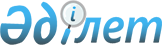 О внесении изменений в постановления Правительства Республики Казахстан от 20 мая 1999 года N 592 и от 3 ноября 1999 года N 1645
					
			Утративший силу
			
			
		
					Постановление Правительства Республики Казахстан от 8 декабря 1999 года N 1878. Утратило силу - постановлением Правительства РК от 11 сентября 2002 г. N 993 ~P020993 .
      Сноска. Утратило силу постановлением Правительства РК от 11.09.2002 № 993.
      Правительство Республики Казахстан постановляет:
      1. Внести в некоторые решения Правительства Республики Казахстан
      следующие изменения:
      1) в постановление Правительства Республики Казахстан от 20 мая 1999 
      года N 592  
      P990592_
        "Вопросы Канцелярии Премьер-Министра Республики 
      Казахстан":
      в абзаце втором пункта 3 цифру "237" заменить цифрой "252";
      2) в постановление Правительства Республики Казахстан от 3 ноября 
      1999 года N 1645  
      P991645_
        "Вопросы Канцелярии Премьер-Министра Республики 
      Казахстан" следующие изменения:
      в структуре Канцелярии Премьер-Министра Республики Казахстан, 
      утвержденной указанным постановлением:
      строки:
      "Пресс-служба Премьер-Министра
      Юридический отдел
      Информационно-аналитический отдел" изложить в новой редакции:
      "Отдел правительственной информации
      Отдел законодательства, обороны и правопорядка
      Сводный аналитический отдел".
      2. Настоящее постановление вступает в силу со дня подписания.
      Премьер-Министр
        Республики Казахстан      
      (Специалисты:
       Цай Л.Г.
       Склярова И.В.)     
					© 2012. РГП на ПХВ «Институт законодательства и правовой информации Республики Казахстан» Министерства юстиции Республики Казахстан
				